Муниципальное бюджетное дошкольное образовательное учреждение
«Ермаковский детский сад № 1 комбинированного вида»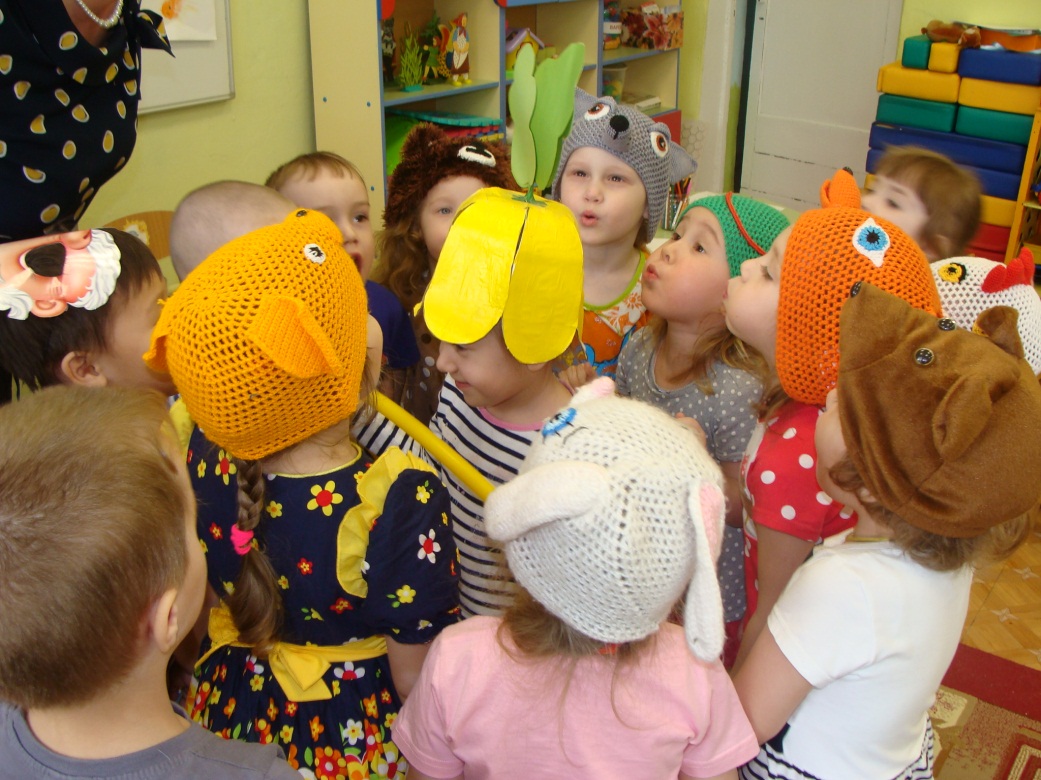 Планирование игровой деятельности с детьми от 3-4 лет«Весёлый язычок»Глуховченко Екатерина ВикторовнаТерещенко Наталья Викторовна2017-2018г.Содержание:1. Информационная карта программы2. Пояснительная записка3. Перспективный тематический план занятий4. Список литературыИнформационная карта:Тип: образовательная.Уровень: коррекционно – развивающий.Форма проведения занятий: групповая.Интеграция образовательных областей: коммуникация, познание, социализация, чтение художественной литературы, здоровье.Направленность: эстетическая, коррекционно – развивающая.Ухудшение в последние годы показателей речевого развития детей дошкольного возраста объясняют следующими причинами:- слабостью мышц артикуляционного аппарата;- избирательным нарушением фонематического слуха;- неблагоприятным речевым окружением;- недоразвитием речевого дыхания.Также следует отметить снижение уровня языковой культуры общества в целом. Маленькие дети зачастую слышат вокруг себя не только неправильно оформленную речь, но и далеко нелитературные выражения. Порой оставляют желать лучшего содержание и речевое оформление программ телевидения. При  таком положении вещей ребенок не в состоянии воспринимать языковую норму родного языка, артикуляционные уклады звуков слышимой речи, правильную постановку речевых звуков. Главными направлениями профилактической и развивающей работы с детьми с отклонениями в развитии речи выступают: развитие зрительного и слухового восприятия, эмоциональных реакций, общих движений и действий с предметами, понимания речи и предпосылок к активной речи, взаимодействия взрослого и ребенка; нормализация дыхания, мышечного тонуса и работы органов артикуляционного аппарата, кистей и пальцев рук.   При благоприятных условиях воспитания усвоение звуковой системы языка происходит уже к 4 годам (правильное звукопроизношение, становление интонационной стороны речи, умение передать элементарную интонацию вопроса, просьбы, восклицания). Вот почему вводить дошкольников в звуковую систему родного языка необходимо уже с 3-х летнего возраста. Однако в речи многих детей четвертого года жизни отмечаются и другие особенности.Основная задача развития звуковой культуры речи на данном этапе сводится к вырабатыванию у детей правильного произношения всех звуков родного языка с отчетливым и внятным произношением слов и фраз. Сложность работы педагога состоит в том, что он занимается  с группой и подгруппой детей. Это затрудняет контроль над  правильностью произношения звуков. Работу по выработке чёткой артикуляции звуков, по уточнению их произношения в изолированном виде. Поэтому возникла необходимость  создания  дополнительной программы  «Весёлый  язычок» для детей от 3 до 4 лет. Учитывается интеграция следующих областей: коммуникация, социализация, познание, чтение художественной литературы, здоровье.1. Коммуникация – обогащение словаря, звуковая культура речи, развитие умения поддерживать диалог.2. Познание – беседы, дидактические игры, совершенствование смысла понимания пространственных отношений.3. Художественная литература – используются произведения познавательной направленности (стихи, потешки,  артикуляционные и пальчиковые сказки).4. Социализация – приобщение к общепринятым нормам и правилам взаимоотношений со сверстниками и взрослыми.5. Здоровье – укрепление мышц артикуляционного аппарата через специальные упражнения, физминутки, самосассаж для укрепления физического здоровья детей.Цель: развитие звуковой культуры речи у детей 3-4 года через решение следующих задач: -  навыков правильного произношения звуков родного языка с отчётливым и внятным произношением слов, фраз;- формирование навыка слухового и артикуляционного контроля;- развитие артикуляционного аппарата;- развитие фонематического слуха;- формировать умение слышать отдельные звуки в словах;- развивать слуховое внимание;- формировать правильно произносить гласные - а,о,у,э, и, согласные - п, б, т, д, к, г, х;- развитие мелкой и общей моторики- совершенствование фонематического слуха, дикции, памяти.Работа по программе ведётся с группой детей. К концу обучения по данной программе у детей значительно повышается уровеньнормализации моторики артикуляционного аппарата с использованием метода динамической электронейростимуляции (отрабатываются  качества артикуляционных движений, точность, ритмичность и переключаемость), речевого дыхания, знаний о звуковой стороне слова, создаются предпосылки к развитию фонематического слуха, происходит усвоение звуковой системы языка: правильное произношение, становление интонационной стороны речи, умение передать элементарную интонацию вопроса, просьбы, восклицания.Курс игровой деятельности рассчитан на 14 занятий.По 2 занятия в месяц с октября по май включительно. Занятия проводятся 1 раз в 2 недели во вторую половину дня с группой детей, продолжительностью не более 15 минут.Ожидаемый результат:- развивается понимание речи, умение вслушиваться в обращённую речь;- выделять название предметов, действий, признаков, понимать обобщающие понятия;- дети осваивают навыки разговорной речи, выражая мысли простыми предложениями.- совершенствуется интонационная сторона речи;- развивается артикуляционный аппарат;- развивается звуковая культура: темп, дикция, сила голоса;- формируется фонематическое восприятие и звукопроизношение.Учебно-тематический планСодержание:Количество образовательной деятельности 14 часов, 1 раз в 2 недели        1. Развитие слухового внимания и фонематического восприятия. Дифференциация неречевых звуков, слогов и слов, близких по звуковому составу (2 часа)."Знакомство с артикуляционным аппаратом". 2. Гласные звуки. (3 часа)        "Знакомство со звуками А, У", "Знакомство со звуками И, О", "Знакомство со звукамиЫ, Э".  3. Согласные. (9 часов)        Звуки  Н-НЬ, М-МЬ, П-ПЬ, Б-БЬ, Т-ТЬ, Д-ДЬ, К-КЬ, Г-ГЬ, Х-ХЬ. Распределение материала на учебный годСписок литературыБондаренко А.К. Словесные игры в детском саду. - М.: Просвещение, 1977.Волина ВВ. Занимательное азбуковедение. - М.: Просвещение, 1991.Крупенчук О.И. Тренируем пальчики – развиваем речь! Младшая группа детского сада. – СПб.: Издательский Дом «Литера», 2009. -32 ч.: ил.Максаков А.И. Правильно ли говорит ваш ребенок. - М.: Просвещение, 1988.Мышковская М. Азбука. - Рига: Рия, 1995.Новоторцева Н.В. Артикуляционная (речевая) гимнастика. -Ярославль: Академия развития, 1996.От рождения до школы. Примерная основная общеобразовательная программа дошкольного образования/  Под ред. Н.Е. Вераксы, Т.С. Комаровой, М.А., Васильевой. – 2-е изд., испр. И доп. – М.: МОЗАИКА-СИНТЕЗ, 2011. – 336с.  Программа и методика развития речи детей дошкольного возраста в детском саду / Российская Академия образования, Ассоциация "Профессиональное образование". - М., 1994.Фомичева М.Ф. Воспитание у детей правильного произношения. -М.: Просвещение, 1981.    Цвынтарный В. Играем пальчиками - развиваем речь. Москва.2003г.     11. Большакова С.Е. Формирование мелкой моторики. Москва, 2014г.     12. Селиверстов В.И. Речевые игры с детьми - М,1994 г.     13.Метельская Н.Г. 100 физминуток на логопедических занятиях. Москва, 2014г.     14.Рыжова Н.В. Артикуляционная гимнастика для малышей. Москва.2013г.     15. Н.Ю. Костылева. Покажи и расскажи.ТЦ. Сфера. 2014г.     16. Н.В. Кучмезова, И.А. Лигостаева. Формирование элементарных навыков звукопроизношения у ребенка с  ОВЗ. ТЦ. Сфера. 2014 г.    17. Н. В. Нищева. Весёлая артикуляционная гимнастика.ООО «ИЗДАТЕЛЬСТВО «ДЕТСТВО-ПРЕСС», Подписано в печать 03.06.2009.№Разделы программыКоличество часовФормы и методы проведения1.Знакомство с артикуляционным аппаратом2Игры, задания, беседы, чтение стихотворения, загадки, рассказывание сказки.2.Гласные звуки3Пальчиковые сказки, игры, беседы, чтение стихотворения, загадывания загадки.3.Согласные звуки9Артикуляционные сказки, игры, задания, беседы, чтение стихотворения, загадывания загадки, Итого: 14 чНедели№ занятияТемаОктябрьОктябрьОктябрь2 неделя1Знакомство с органами артикуляционного аппарата4 неделя2Знакомство с органами артикуляционного аппаратаНоябрьНоябрьНоябрь2 неделя3Пальчиковая сказка «Сказка о маленьком котенке»
"Знакомство со звуками А, У"4 неделя4Пальчиковая сказка «Сказка о маленьком котенке»
"Знакомство со звуками И, О"ДекабрьДекабрьДекабрь2 неделя5Пальчиковая сказка «Сказка о маленьком котенке»
"Знакомство со звуками  Ы, Э". 4 неделя6Артикуляционная сказка «Репка»,  Звуки  Н-НЬЯнварьЯнварьЯнварь2 неделя7Артикуляционная сказка «Репка»,  Звуки  М-МЬ4 неделя8Артикуляционная сказка «Колобок»,  Звуки  П-ПЬФевральФевральФевраль2 неделя9Артикуляционная сказка «Колобок»,  Звуки  Б-БЬ4 неделя10Артикуляционная сказка «Теремок»,  Звуки  Т-ТЬАпрельАпрельАпрель2 неделя11Артикуляционная сказка «Теремок»,Звуки  Д-ДЬ4 неделя12Артикуляционная сказка «Прекрасная Обжорка», Звуки  К-КЬМайМайМай2 неделя13Артикуляционная сказка «Как Язычок гулял в лесу», Звуки  Г-ГЬ4 неделя14Артикуляционная сказка  «Сказка о лягушке-квакушке и ее веселом язычке», Звуки Х-ХЬ